			Spirála, Ústecký kraj, z.s.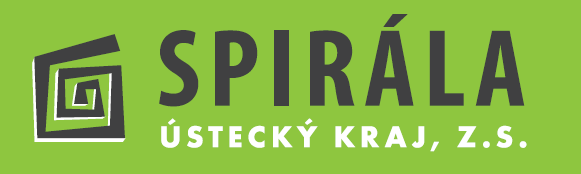    403 40 Ústí nad Labem, K Chatám 22     tel. 472 743 835,IČO 689 54 221e-mail.krizovecentrum@spirala-ul.cz                                                                                      www.spirala-ul.czInformace a poskytování sociálních služeb v organizaci Spirála, ÚK, z.s. v době nouzového stavu od 5. 10. 2020Prioritou organizace je ochránit zdraví svých pracovníků a uživatelů služeb, proto organizace přistupuje k těmto opatřením:1/ Ambulantní služby, projekty Krizová pomoc, Šance, Zdravá rodina, detašovaná pracoviště - provoz není omezen, probíhá ve standardním režimu za hygienických opatření – dezinfekce roušky, odstupy, vydezinfikování prostor, vyzáření ultrafialovou germicidní lampou.2/ Telefonická krizová pomoc – stále ve standardním režimu NON STOP, bez rozšiřování nebo zřizování nových telefonních čísel. 3/ Krizová lůžka – v covidové době přijímáme pouze na jeden pokoj, tj. může být 1 uživatel nebo 1 rodina, a to i v případě, že se bude jednat o uživatele služby lůžko intervenčního centra. Počet osob v rodině závisí na stáří dětí, v případě malých dětí je možné překročit počet osob dle registrace a malé děti přijmout na přistýlku. Rozhodnutí je na pracovníkovi majícím službu a aktuálním posouzení dané situace.4/ Pobytová služba ICPobytová služba IC není přerušena a je poskytována konzultanty IC a pracovníky CKI/IC ve standardním „kovidovém“ režimu, tj. jedna rodina/1 pokoj.  V případě, že klient žádá o pobytovou službu přímo na adrese K Chatám 22, je možné konzultovat přijetí na lůžko IC s konzultantem na pohotovosti nebo konzultantem na pracovišti IC Masarykova, případně v čase 14 – 18.00 se domluvit na příjezdu konzultanta přímo k příjmu. Podporu klientům IC poskytovat v souladu s PČR a využívat, kde je to možné, prioritně vykázání NO jako aktuální a akutní možnost zajistit si bezpečí. Pokud je NO nebo dospělá osoba v karanténě či je aktuálně nakažená COVID  19, je umístěna do azylového domu, který Krajský úřad Ústeckého kraje zřídil v Hliňanech. Nutné však průběžně ověřovat kapacitu. (Zařízení není pro děti).								Bc. Zuzana Lešková